        ZIEMIA ŚWIĘTA I JORDANIA      04-14.03. 2021Dzień 1: WYLOT DO IZRAELA 22.50   Wylot z   Warszawy do Tel Avivu.Dzień 2: 3.40 - PRZYLOT - JEROZOLIMA: G. OLIWNA -Wcześnie rano przylot do Tel Avivu, spotkanie z przewodnikiem i przejazd do hotelu w Betlejem na krótki odpoczynek. Śniadanie. Wjazd na Górę Oliwną - panoramiczny widok na Wzgórze Świątynne oraz mury Starego Miasta. Zwiedzanie kościoła Pater Noster - Ojcze Nasz, Kościół Dominus Flevit (Pan zapłakał), Ogród Oliwny – Getsemani i Bazylika Męki Pańskiej. Obiadokolacja i nocleg w Betlejem.Dzień 3: CEZAREA – HAJFA - G. TABOR – KANA – NAZARET-Śniadanie. Następnie Cezarea Nadmorska – akwedukt z czasów rzymskich oraz Hajfa: panorama na ogrody Bahajskie z góry Karmel oraz wizyta w kościele Stella Maris. Wjazd taksówkami wieloosobowymi (tzw. szerut taxi) na górę Tabor. Kana Galilejska - odnowienie ślubowań małżeńskich oraz degustacja wina. Zwiedzanie Nazaretu: Bazylika Zwiastowania i dom św. Józefa, gdzie mieszkała Święta Rodzina. Obiadokolacja i nocleg w Nazarecie.Dzień 4: G. BŁOGOSŁAWIEŃSTW – KAFARNAUM – TABHA – AMMAN-Śniadanie. Przejazd nad Jezioro Galilejskie: Góra Błogosławieństw, Kafarnaum: Dom Piotra i stara synagoga, rejs po Jeziorze Galilejskim. Możliwość degustacji ryby św. Piotra (20 USD/os). Kościół Prymatu Piotra w Tabha oraz kościół św. Piotra w Tyberiadzie. Przejazd na granicę z Jordanią, formalności graniczne i przejazd do Ammanu. Obiadokolacja i nocleg.Dzień 5: MADABA – G. NEBO – WADI RUM-Śniadanie. Zwiedzanie kościoła św. Jerzego - podziwianie mozaik z czasów bizantyjskich, w tym z pochodzącej z VI w. n.e. sławnej mapy Palestyny. na której można odnaleźć m.in. Nil, Morze Martwe i Jerozolimę z Bazyliką Grobu Świętego. Wjazd na Górę Nebo gdzie zmarł Mojżesz. Przejazd do Wadi Rum – jeep safari po pustyni. Obiadokolacja i nocleg w Petrze.Dzień 6: PETRA – AMMAN Śniadanie. Wizyta w Petrze – spacer przez kanion Siq, który prowadzi do pięknie zachowanego miasta Nabatejczyków. Zwiedzanie dostępnych zabytków wykutych w skale, które mienią się w pięknych kolorach. Skarbiec Faraona, rzymski amfiteatr, królewskie grobowce wykute w różowym piaskowcu i szereg innych atrakcji. Przejazd do Ammanu. Obiadokolacja. Nocleg w Ammanie.Dzień 7: AMMAN - DŻERASZ – BETLEJEM-Śniadanie. Zwiedzanie Ammanu – cytadela i panorama na teatr rzymski. Przejazd do Dżerasz – zwiedzanie pięknie zachowanego rzymskiego miasta (dwa teatry, niecodzienne owalne forum, świątynie, kościoły, targowisko i łaźnie). Przejazd do granicy z Izraelem. Odprawa graniczna. Przejazd do hotelu w Betlejem. Obiadokolacja i nocleg.Dzień 8: EIN KAREM – YAD VASHEM – BETLEJEM-Śniadanie. Wizyta na Polu Pasterzy - gdzie aniołowie obwieścili pasterzom narodzenie Chrystusa. Następnie Ein Karem (kościół Nawiedzenia św. Elżbiety i Narodzenia św. Jana Chrzciciela). Wizyta w Muzeum Holokaustu: Yad Vaszem. Zwiedzanie Betlejem - Bazylika Narodzenia Pana Jezusa. Kościół ten powstał w miejscu narodzenia Jezusa i jest najstarszym czynnym kościołem na świecie, Grota Mleczna, Grota św. Hieronima w kościele św. Katarzyny. Obiadokolacja i nocleg w Betlejem Dzień 9: KACAR EL JAHUD - WADI KELT - JERYCHO – QUMRAN - MORZE MARTWE – BETANIA-Śniadanie. Przejazd przez Pustynię Judzką - panorama na Wadi Kelt. Następnie Jerycho - postój pod Qarantal - Góra Kuszenia Jezusa oraz pod drzewem Sykomora. Dla chętnych możliwość wjazdu na Górę Kuszenia kolejką linową (ok. 15 USD/os). Możliwość zakupu kosmetyków z Morza Martwego. Plaża nad Morzem Martwym. Panorama na groty, gdzie znaleziono słynne zwoje z Qumran. Po drodze odnowienie sakramentu chrztu w Jordanie w Kacar El Jahud. Wizyta w Betanii – kościół i grobowiec Łazarza. Obiadokolacja i nocleg w Betlejem.Dzień 10: JEROZOLIMA: DROGA KRZYŻOWA i G. SYJON -Śniadanie. Przejście przez bramę Św. Szczepana, Kościół św. Anny i sadzawka Betesda, Droga Krzyżowa (nabożeństwo) od miejsca skazania Jezusa - Via Dolorosa - do Golgoty i Bazyliki Grobu Pańskiego. Czas na osobistą modlitwę. Kotel Maarawi (Ściana Płaczu). Góra Syjon w Jerozolimie: Kościół Zaśnięcia NMP, Wieczernik i Grób Króla Dawida. Kościół In Galicantu. Obiadokolacja i nocleg w Betlejem.Dzień 11: WYLOT -Wczesne śniadanie (ciastka, kawa i herbata) lub śniadanie w zależności od godziny wylotu. Transfer na lotnisko Ben Gurion. Odlot do kraju.Program jest ramowy (orientacyjny), kolejność realizacji poszczególnych punktów programu może ulec zmianie lub przestawieniu.Cena wyjazdu/os*: 4750 zł (4650 zł -z zaliczkami z 2020) + 170 USD płatne na miejscu po przylocie (wstępy, napiwki, wiza do Jordanii i opłaty graniczne)Świadczenia - na miejscu przejazdy klimatyzowanym autokarem- polskojęzyczny przewodnik w Izraelu i Jordanii,- 10 noclegów w hotelach klasy (***) ze śniadaniem i obiadokolacją pokoje 2-3 osobowe z łazienką. - taksówki na Górę Tabor - prom po Jeziorze Galilejskim - zestawy nagłaśniające- wszystkie wstępy płatne do obiektów podanych w programie, opłaty graniczne i obligatoryjne napiwki Dodatkowe opłaty: - dopłata do pokoju jednoosobowego – 200 USD/os - napoje do posiłków - lunche- prywatne wydatki BIURO PIELGRZYMKOWE „PAX”	 	          Białystok, ul. Ks. Adama Abramowicza 1 (przy kościele Św. Rocha)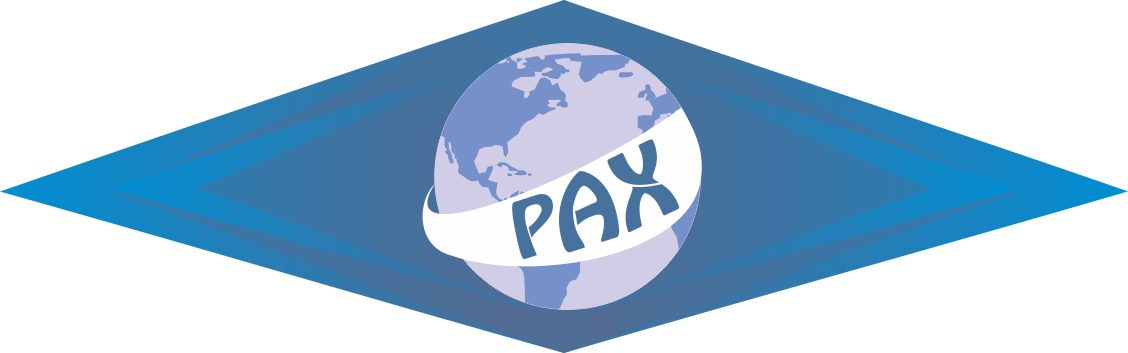  Biuro czynne - Pn. – Pt.  10.00 - 16.00   Tel: +48 85 674 5924,  +48 888 17 96 17           www.bppax.pl     mail;  bppax@tlen.pl